Supplemental Appendix A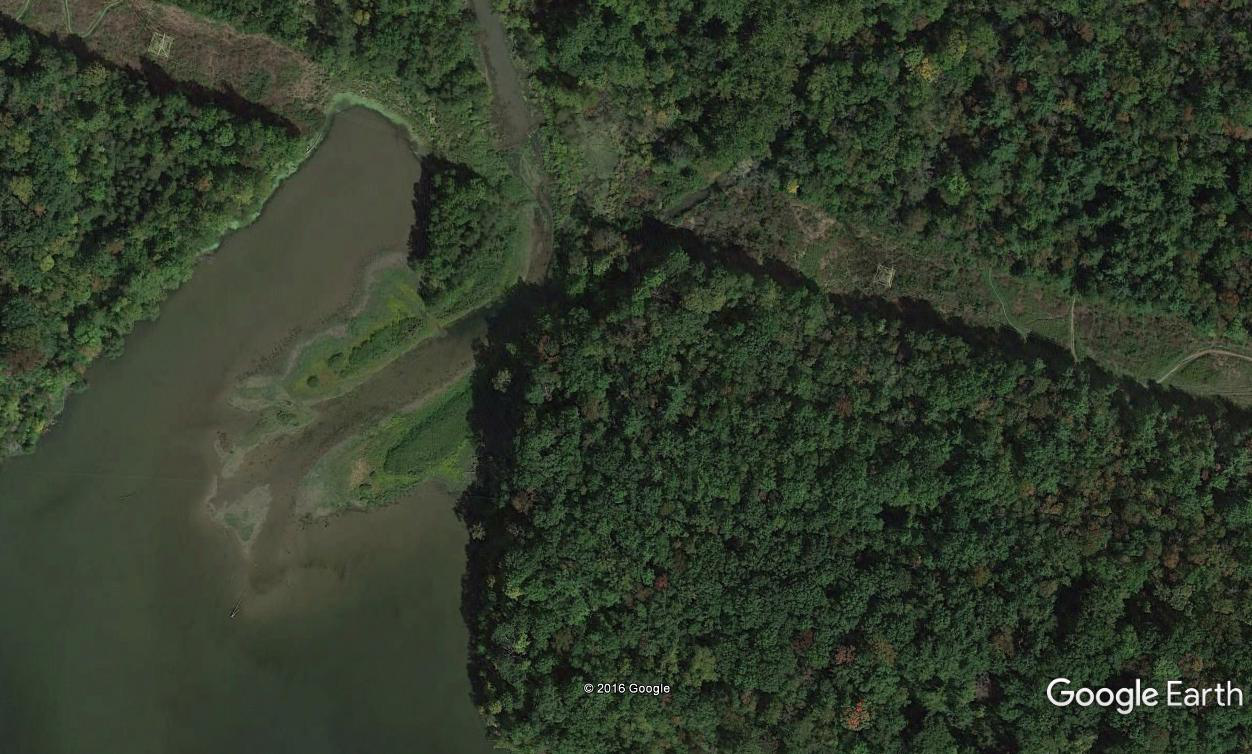 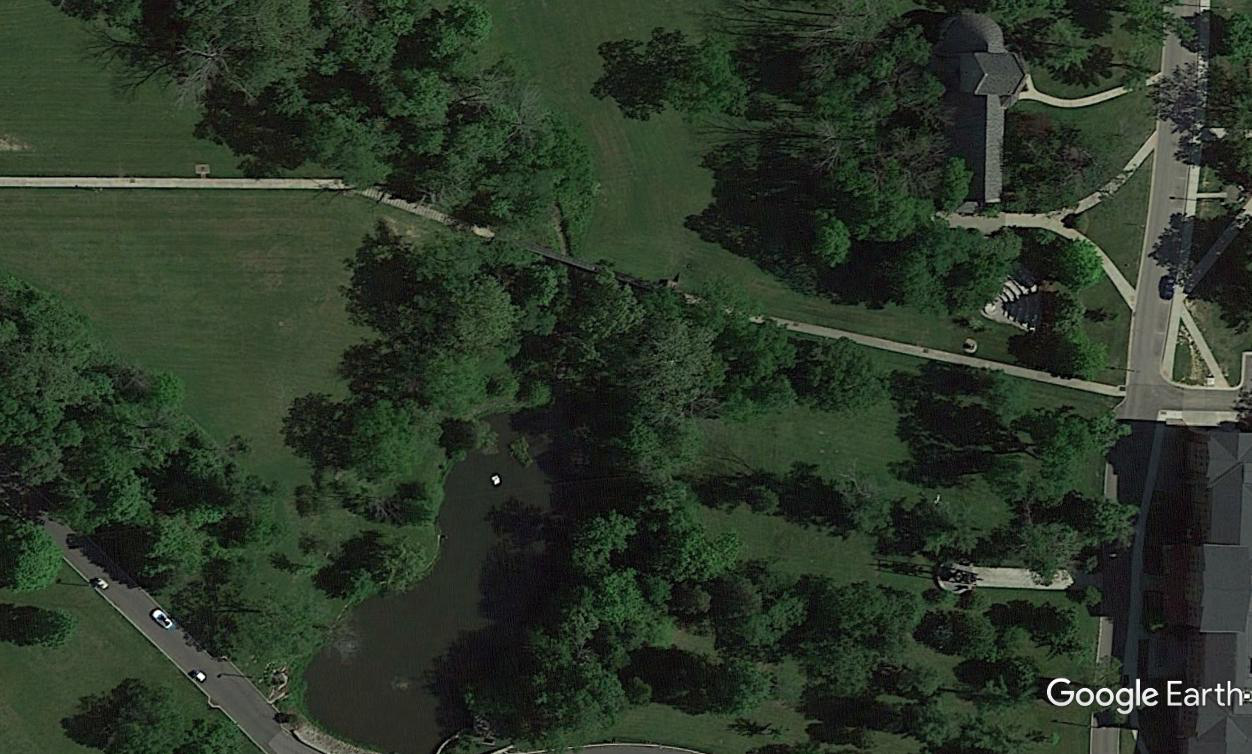 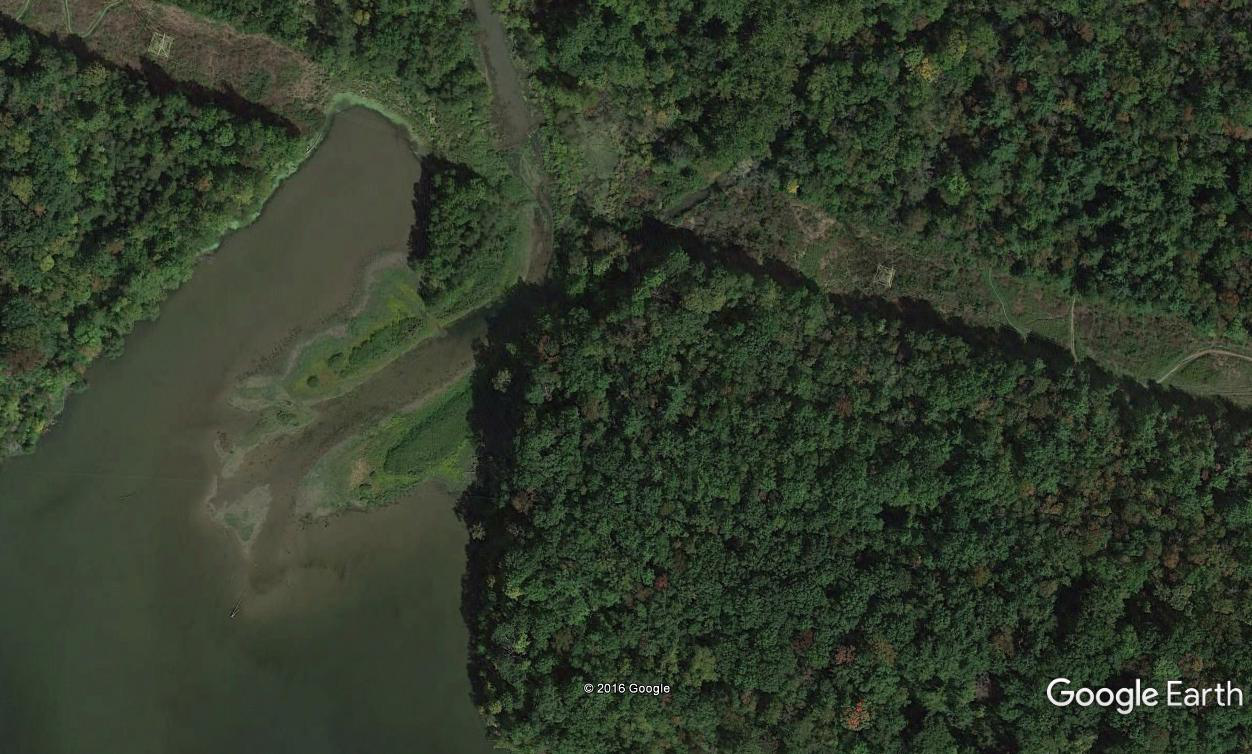 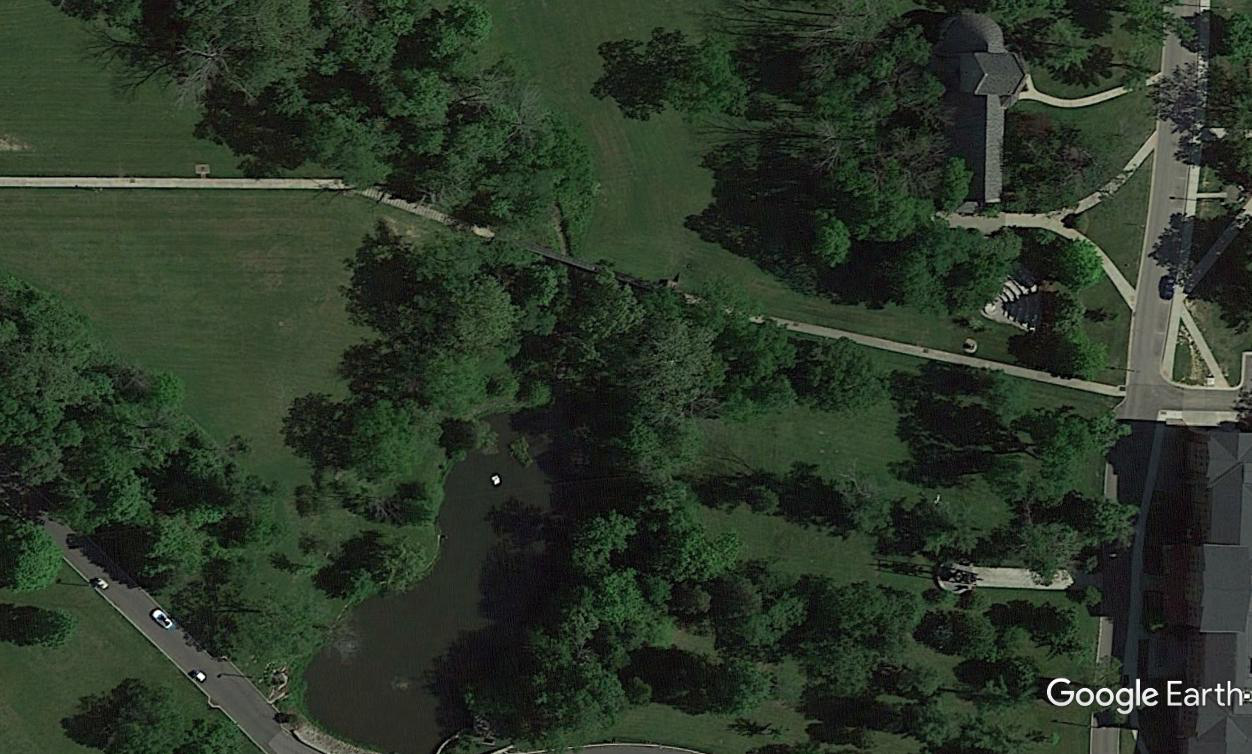 Supplemental Figure A1: Examples of sampled habitat locations. Stream (*), Ecotone (**), and Open Water (***) habitats were sampled for adult dragonflies along 100 m transects when available. One of three Acton Lake sites (left) and the Western Pond site (right) are depicted. Imagery from Google Earth Pro (2016). Google, Inc. Mountain View, California.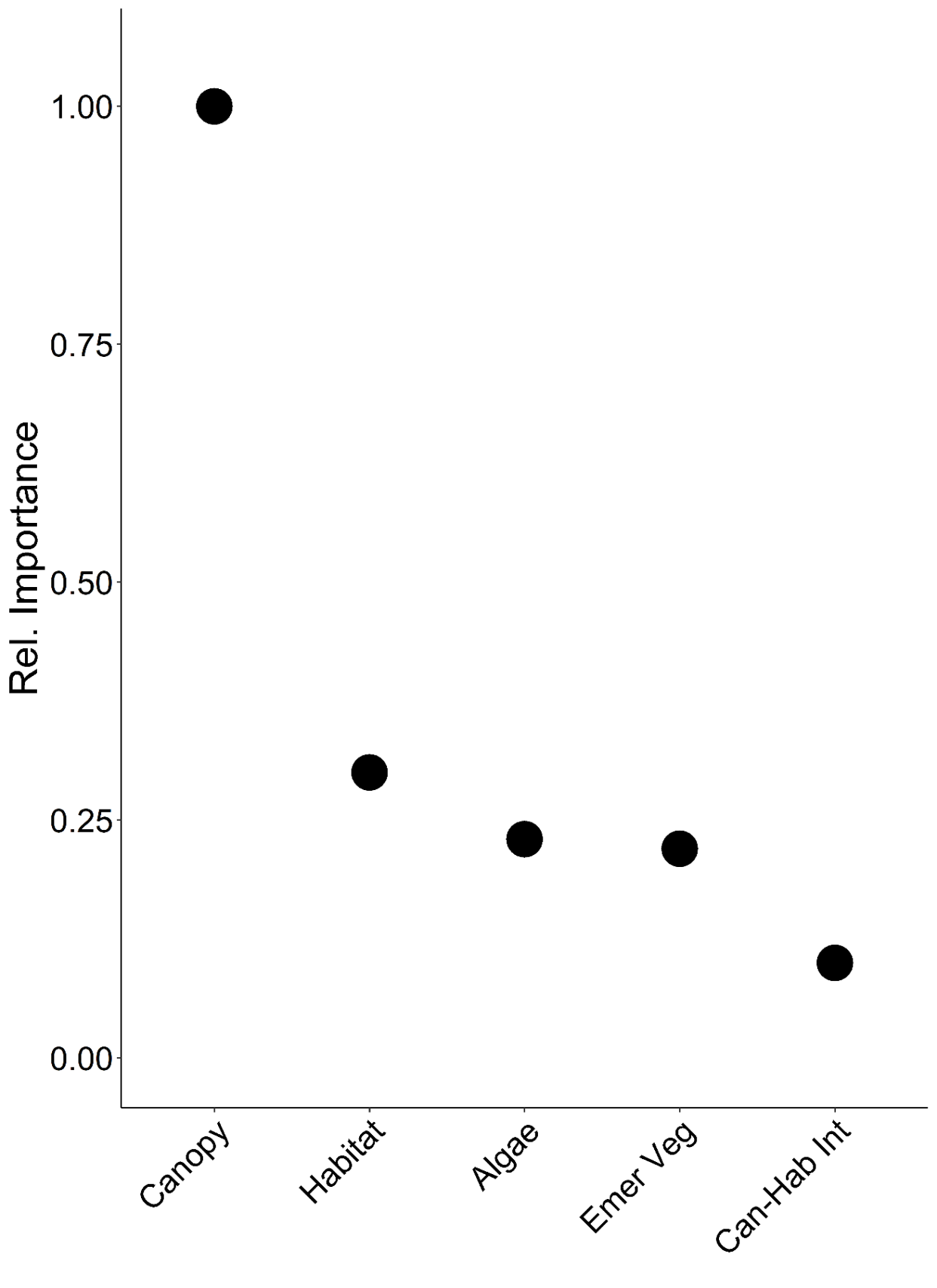 Supplemental Figure A2: Relative importance of variables explaining dragonfly abundance. Values based on weights of averaged competing models (n=5) and the appearance of canopy cover, habitat type, algal density, density of emergent vegetation, and interaction between canopy and habitat within models.Supplemental Table A1: Mean Coefficient of Conservatism (CoC) by habitat. Species occurrences during 1 hour (n = 4 samples) of observations along each transect (depicted by “X”) and the associated mean CoC scores used in OIWI analysis. CoC scores extracted from Kutcher and Bried (2013).*  Dromogomphus spoliatus did not receive a CoC score in Kutcher and Bried (2013).Habitat:StreamStreamStreamStreamEcotoneEcotoneEcotoneEcotoneOpenOpenOpenOpenCoC CoC Site:LMSWLMSWLMSW       -Anax junius----XXXX----5.15.1Anax longipes--------X---8.38.3Dromogomphus spoliatus----------X-NA*NA*Epitheca princeps----XXX-XXXX5.85.8Erythemis simplicicollis-XXXXXXXXXXX5.35.3Libellula luctuosa-XXXXXXXXXXX4.04.0Libellula lydia-X-XXXXX-XXX6.06.0Libellula pulchella----X---X---4.24.2Patchydiplax longipennis----XXXXX--X4.14.1Pantala flavescens---------X--3.13.1Perithemis tenera----XXX-XXXX3.93.9Tramea lacerata----XXX-XX-X5.05.0